Publicado en  el 06/02/2014 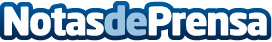 Estopa presentarán su nuevo álbum en un evento global y retransmitido online en directo, en el que conectarán con seguidores de todo el mundo a través de un Hangout de Google+ Datos de contacto:Nota de prensa publicada en: https://www.notasdeprensa.es/estopa-presentaran-su-nuevo-album-en-un-evento_1 Categorias: Música http://www.notasdeprensa.es